                                               Код формы по ОКУД _______________								      Код учреждения по ОКПО __________ 			                    Медицинская документация							     форма № 003/у								     Утверждена Минздравом СССР___Краевая Клиническая больница______ 				      04.10.80 г. № 1030наименование учрежденияМЕДИЦИНСКАЯ КАРТА № __472___стационарного больногоДата и время поступления ____11.05.20 10:30____________________________________________________Дата и время выписки ________17.05.20. 12:00_________________________________________________________________________________________________________________________________________________________Отделение ________Пульмонологическое_____________ палата № ____6____________________________________Переведен в отделение _________________________________________________________________________Проведено койко-дней ________7________________________________________________________________Виды транспортировки: на каталке, на кресле, может идти (подчеркнуть)Группа крови __________4___________ Резус-принадлежность _________Rh-_________________________Побочное действие лекарств (непереносимость) ______нет__________________________________________________________________________________________________________________________________________название препарата, характер побочного действия_________________________________________________________________________________________________1. Фамилия, имя, отчество __ Белкина В.И _____________________________________________________________________________________ 2. Пол __женский _________________________________________3. Возраст __37____ (полных лет, для детей: до 1 года - месяцев, до 1 месяца – дней)4. Постоянное место жительства: город, село (подчеркнуть) _______ ул. Обороны, 15-345._________________________________________________________________________________________________вписать адрес, указав для приезжих - область, район,_______________________________________________89524469897_______________________________________населенный пункт, адрес родственников и № телефона5. Место работы, профессия или должность _ дворником в организации ЖКО - 2.___________________________________________________________________________________________________для учащихся - место учебы; для детей - название детского учреждения, школы;_____________________________________________________________________________________________для инвалидов - род и группа инвалидности, иов – да, нет подчеркнуть6. Кем направлен больной ______________________________________________________________________						название лечебного учреждения7. Доставлен в стационар по экстренным показаниям: да, нетчерез _________ часов после начала заболевания, получения травмы; госпитализирован в плановом порядке (подчеркнуть).8. Диагноз направившего учреждения _ пневмония нижней доли правого легкого __________________________________________________________________________________________________9. Диагноз при поступлении __ пневмония нижней доли правого легкого ____________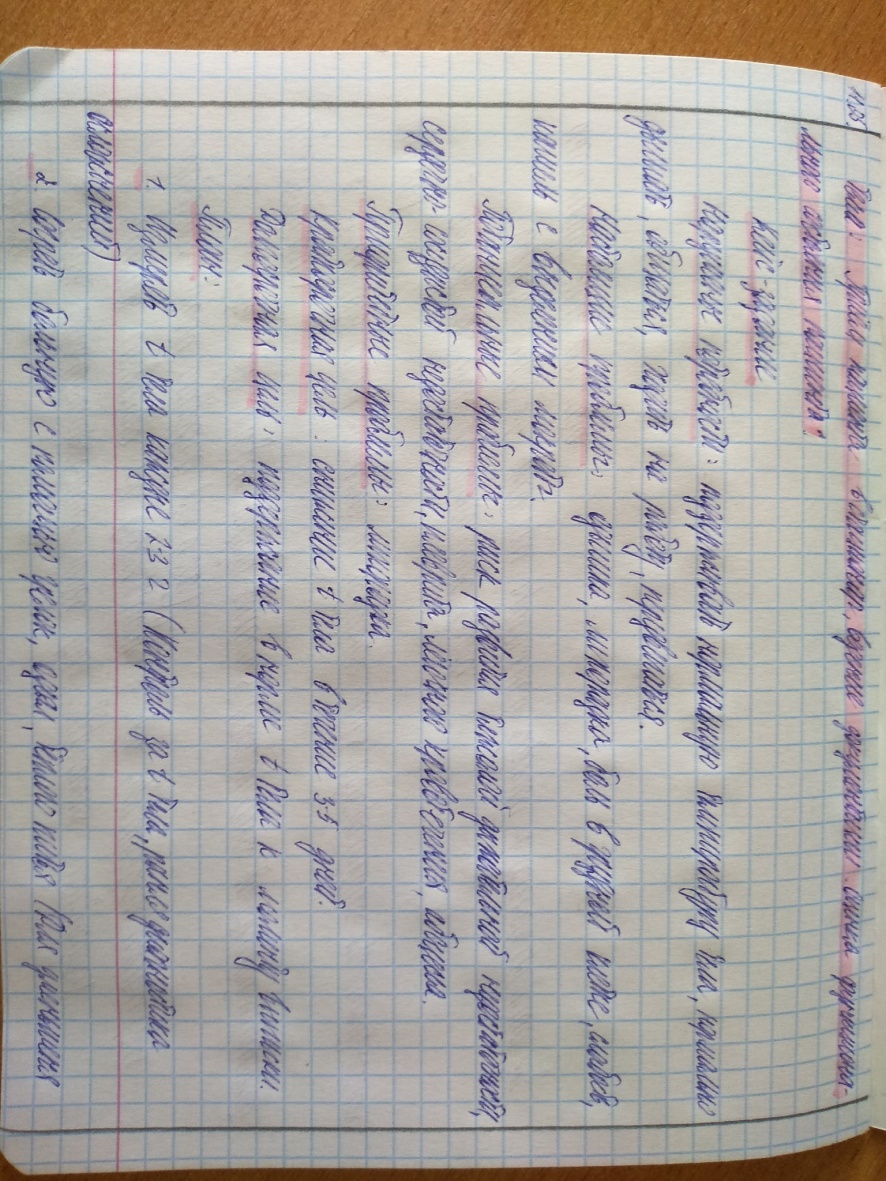 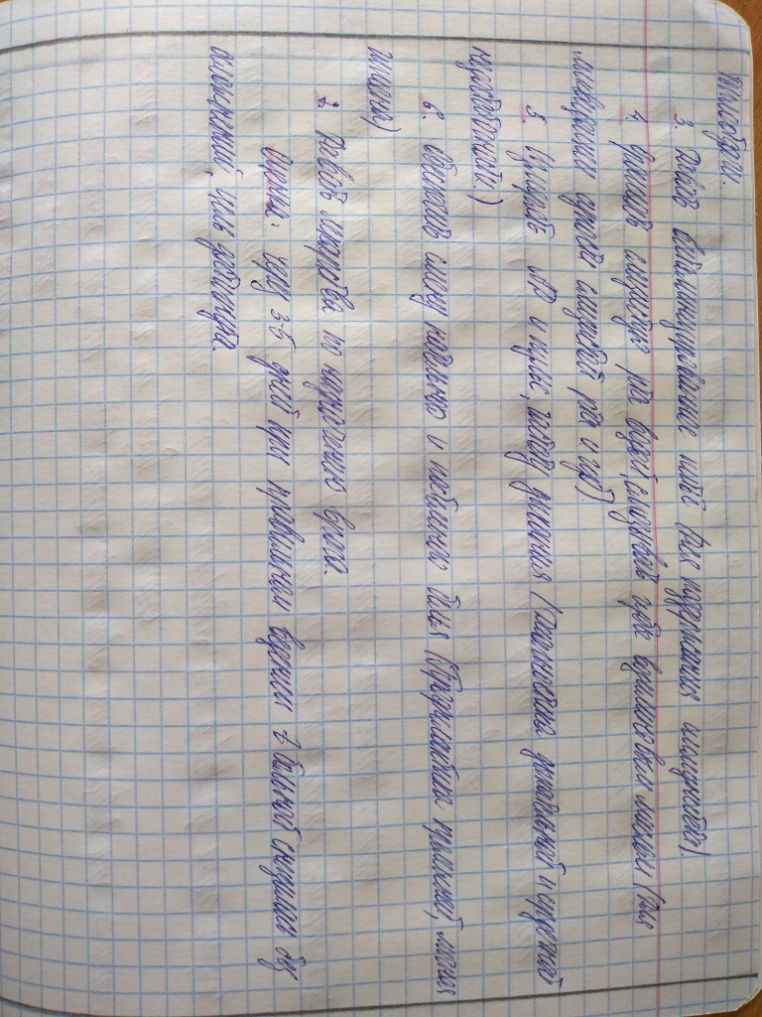 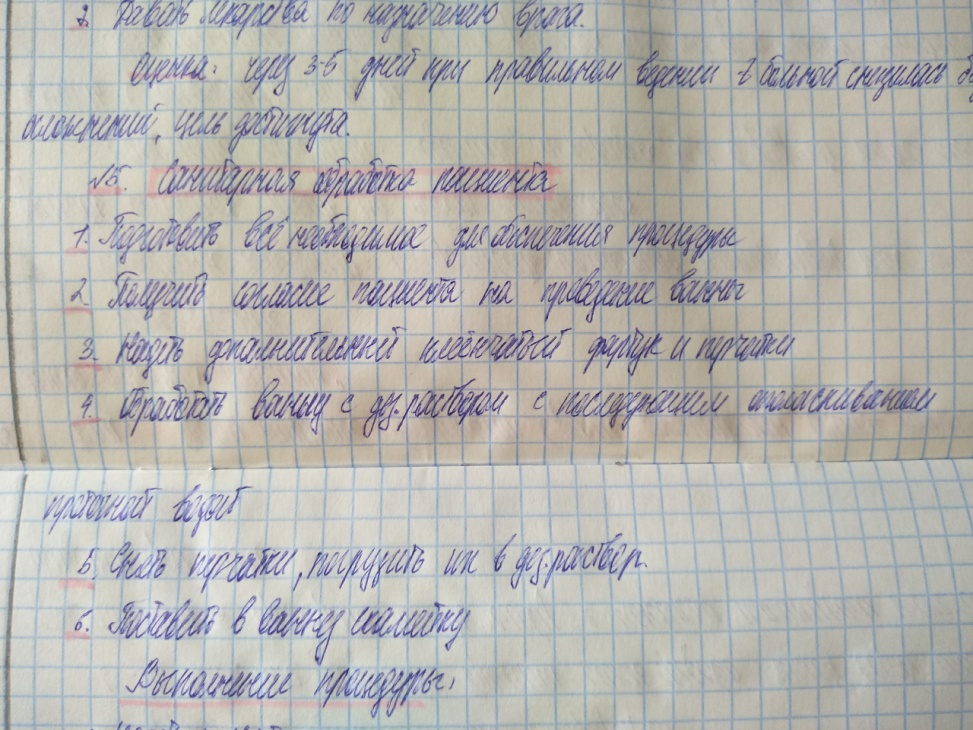 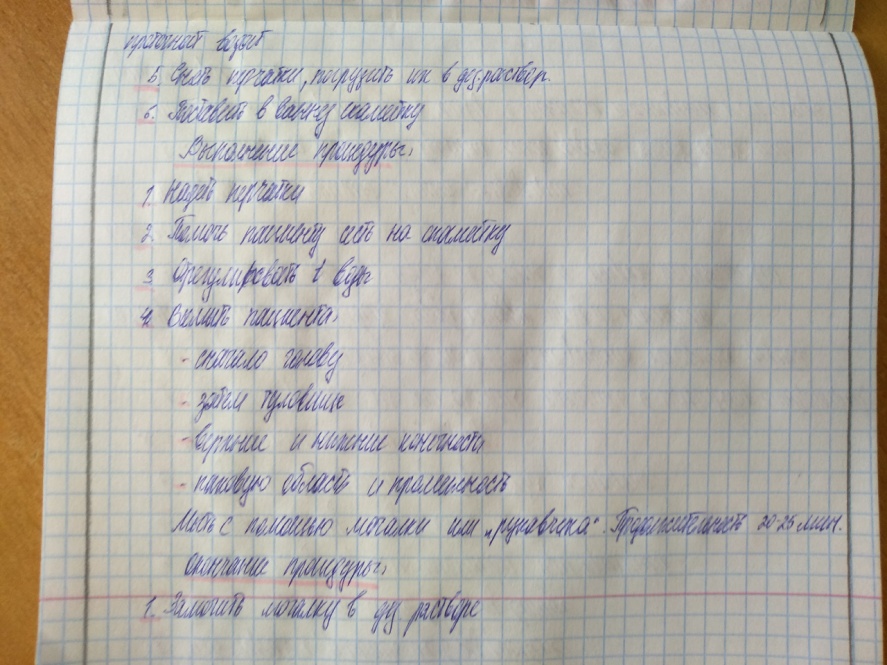 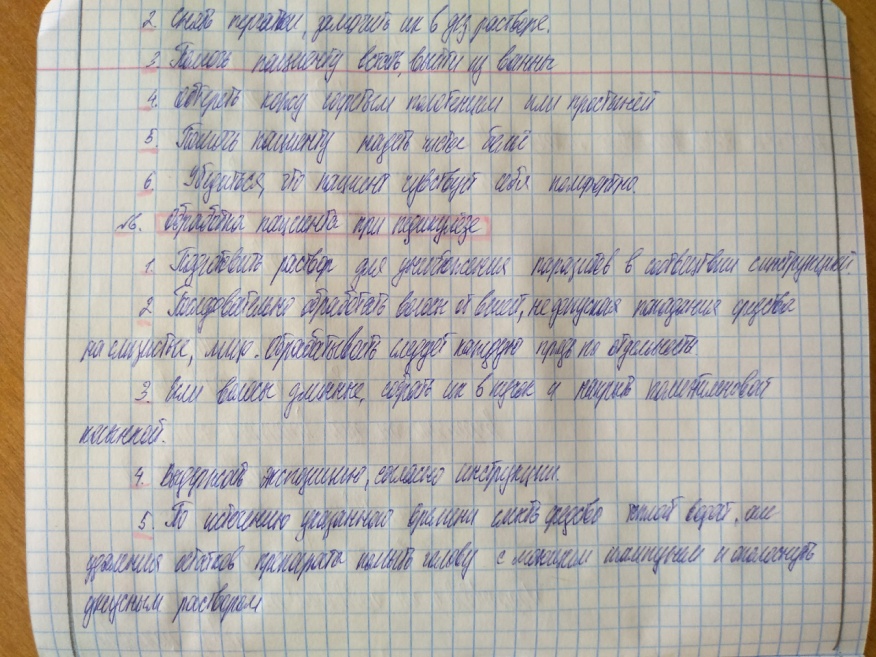 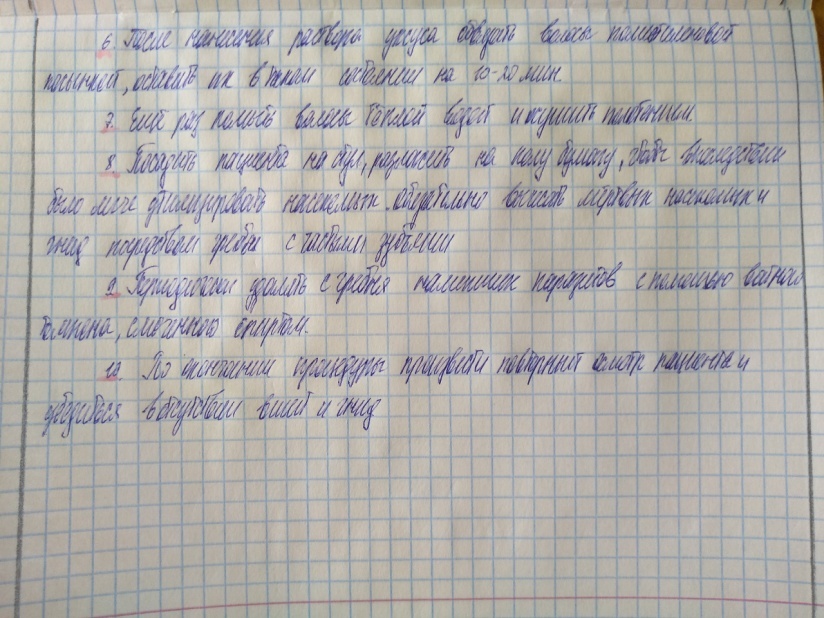 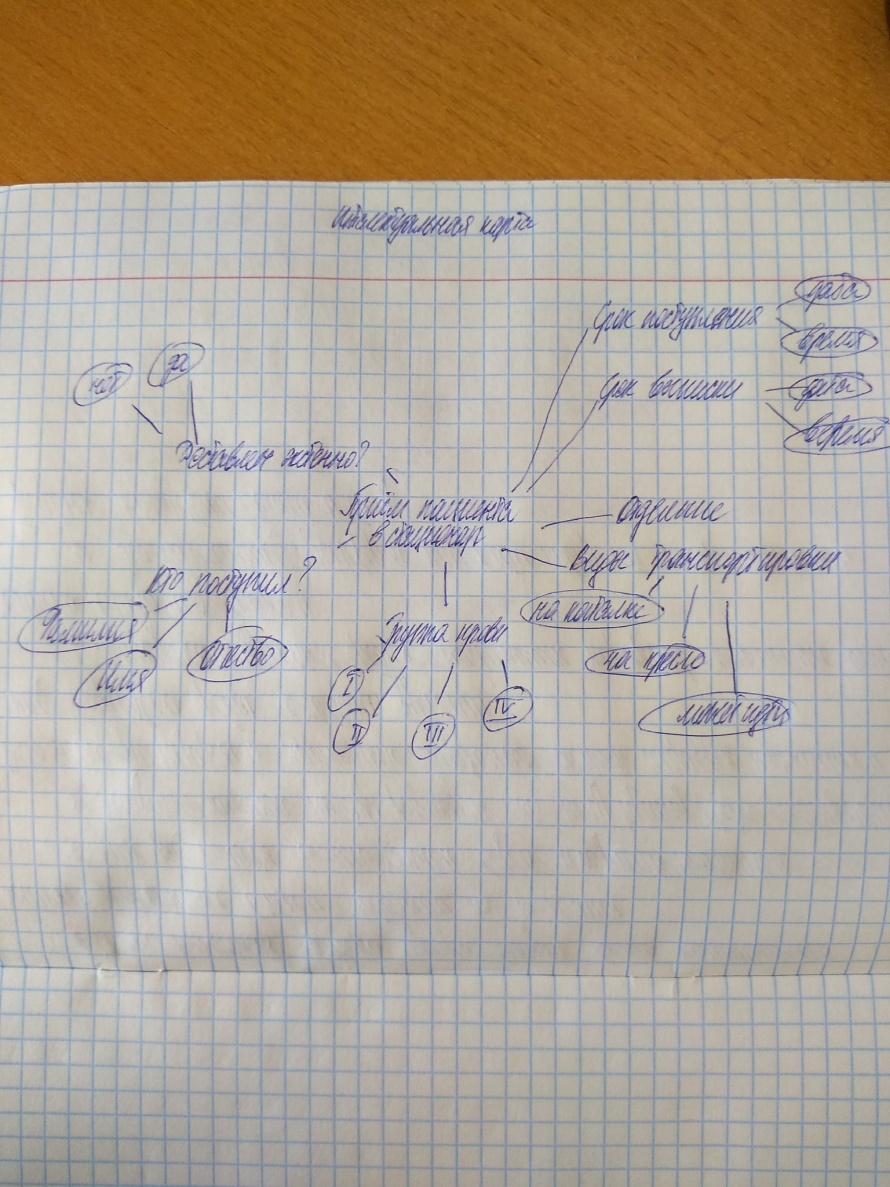      10. Диагноз клинический                  Дата установления                  _  пневмония нижней доли правого легкого _                  _  пневмония нижней доли правого легкого _______12.05.20_______________12.05.20_______________12.05.20_________                  _______________________________________                  _________________________________________________________________________________________________________                  _______________________________________                  _________________________________________________________________________________________________________                  _______________________________________                  _________________________________________________________________________________________________________